		  Presenting Sponsor		 Nominee Sponsor											       		  		Diamond Sponsor							  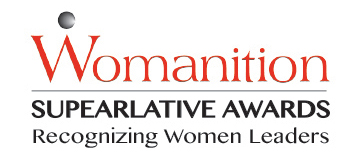 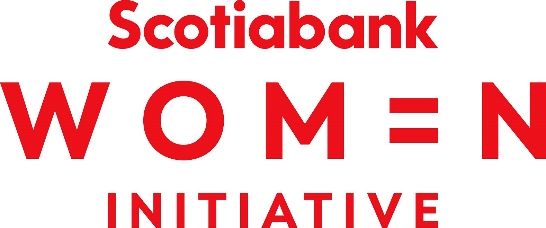 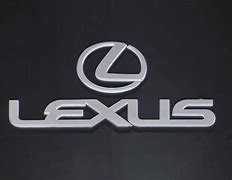 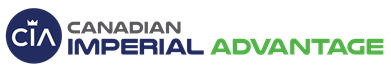 NOMINEE     Full Name:  ___________________________________________________________________ Address:______________________________________________________________________  Phone numbers:________________________________________________________________  Email:________________________________________________________________________  NOMINATOR:  Full Name:____________________________________________________________________  Address:______________________________________________________________________  Phone numbers:________________________________________________________________  Email:________________________________________________________________________  CATEGORY: (please check the category that best describes your nominee.  If you’re unsure, place a number 1 next to your first choice and a number 2 next to your second choice) CRITERIA FOR NOMINATION  _____New Citizen Award – Sponsored by:  Patti Chrabaszcz Immigrant from another country now a Canadian Citizen who is making a difference in the lives of others and/or her community _____Philanthropy Award – Sponsored by:   Michelle Zoschke Works and/or volunteers her time in a non-profit or charitable organization.  _____Health and Wellness Award – Sponsored by:  Arti Verma Must be in the health & wellness business in providing people with outstanding results _____New Business Venture Award – Sponsored by: Darlene Schindel Must run a successful new business for 1 – 5 years  _____Entrepreneur of the Year Award – Sponsored by:  Joanna Starko Must run a successful business for more than 5 years  _____Education & Mentorship Award – Sponsored by:  Stacey Berger This award recognizes women who inspire others with their passion of personal growth, development, and life-long learning.  Through the education system, employee training and development, mentorship, community education or their alternatives, they develop innovative programs and or build a strong rapport with community members to foster learning in a broader sense. _____Professional Trades/Special Skills Award:  Zandra Bell  This award recognizes a woman who (i.e. broad range of skills and talent in order to contribute to a modern economy in skills or professional Trades (i.e. Public Speaker, Salesperson, Networker, Leader, Graphic Designer, Marketer, Human Resources, Athlete, Polyglot, Hairstylist, Coaching, Politics, Media,  Architects, Engineers, Electricians, Builders, etc.).  _____Trailblazer 55+:  Jessilyn Persson This award recognizes a 55+ woman who is blazing a trail to pursue her mid-life dreams.  This 55+ woman is a powerful inspiration to countless others, launching a business, non-profit or charitable organization as a 55+ trailblazer. _____Spirit of Youth Award:  Theresa Stanley This award recognizes a young woman from 13 to 21 years of age who has excelled in education, athletic ability, community service or entrepreneurship – (Ages 13 to 21 years)   Please Note:  Nominees under 18 years of age must have parental consent & permission to participate in the nomination process & the actual event. All Nominees will receive one (1) complimentary Ticket to participate in The SuPEARLative Awards.  Nominees must submit a personal Bio, maximum or 50 to 60 words.  All Nominees will be photographed by our professional photographer for our program & promotion of the event.  Your signature below indicates that you are in agreement with our process and policies.  This signed document also confirms that you will be in attendance at the Awards event in Edmonton on Saturday Nov 18th, 2023. There is a two (2) year waiting period if you’ve been recently nominated.  If you were nominated and won your category award, there is a five (5) year waiting period to become eligible for future nominations.   This is a Red Carpet Gala Event.  If you LOVE to dress-up, this would be your TIME TO SHINE.  Dress Code is in affect for this Event:  FORMAL/FANCY, NO BLUE JEANS.  Ladies are encouraged to wear Gowns, Cocktail Party Dresses, Sparkles or Business Formal Attire.  Men are encouraged to wear suits, Jackets, ties, bowties or Tuxedos.   Nominees are encouraged to invite friends & family to attend the event to cheer them on.  Individual tickets or tables of (8 or 10) may be purchased closer to the event date TBA.  Your signature below is your acceptance for nomination and consent to use your biography and photo(s) in all social media SuPEARLative Awards publicity.  Deadline for nominations is NOON 12:00 pm: September 15th, 2023  Nominee signature_____________________ Nominator signature______________________Spirit of Youth Nominees Parental Consent:   Name of Parent: (Print)_________________________________________________Parent Signature:______________________________________________________  Parent Phone & Email:______________________________________________________________ Nomination Submissions or further information:  Call:  Dorothy Briggs-Founder, 780-761-3000 Dorothy@womanition.com  LIMITED APPLICATIONS ACCEPTED – INCOMPLETE APPLICATIONS SUBMITTED WILL BE DISCARDED.  THANK-YOU FOR ADHEREING TO NOMINATION POLICIES. 